Маслена неделюшка(припевка на Масленицу)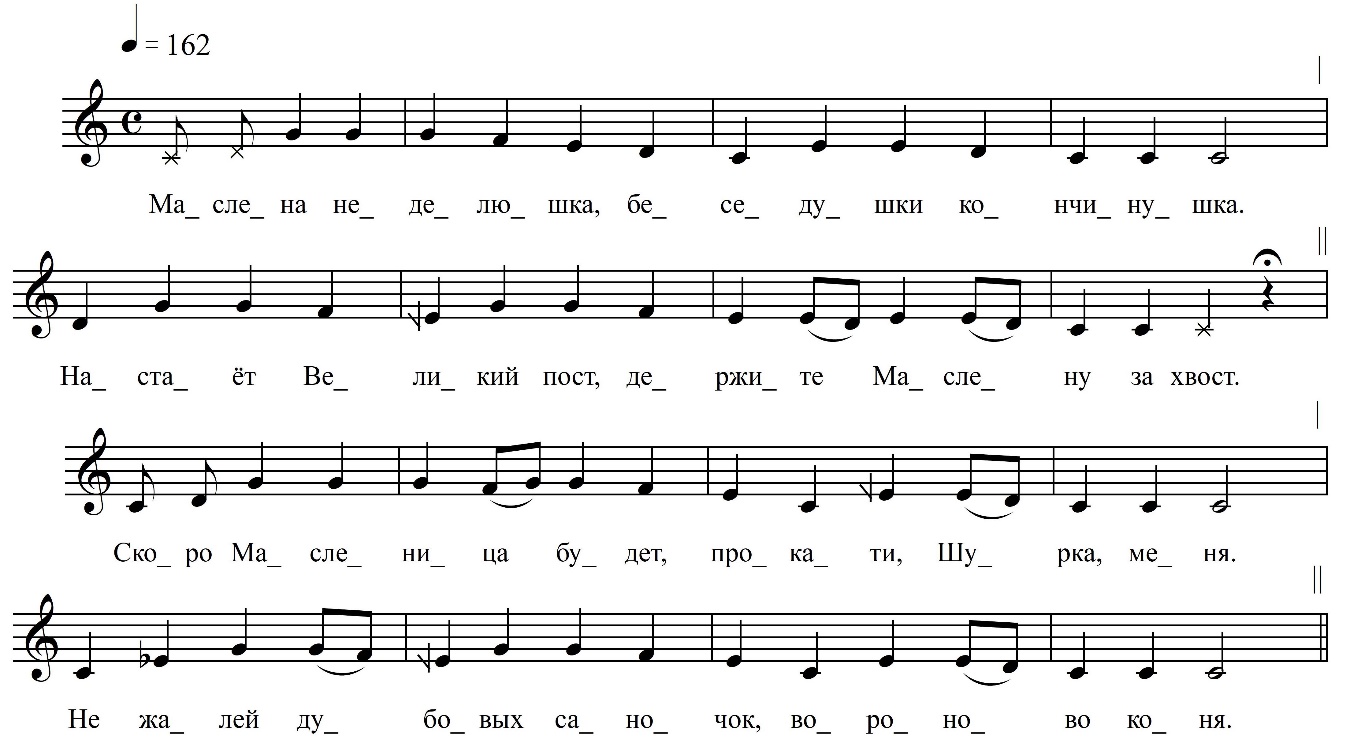 Маслена неделюшка – Беседушки кончинушка. Настаёт Великий пост, Держите Маслену за хвост.Скора Масленица будет,Прокати, Шурка, меня.Не жалей дубовых саночок,Вороново коня.Говорить-то говорилиПустяков про девушку,До чево договорили,Плачу всю неделюшку.Говорить-то говорили,Говорить-то надо ли,У меня-то вы спросите,Мне его-то надо ли.ФНОЦ СПбГИК, ВхI-а.4/4Запись Лазоренко Н., Михолаповой О., Шинкевич Н. 26.06.1974 д. Морозово Вындиноостровского с/п  Волховского р-на Ленинградской обл. Инф. Корнева Екатерина Михайловна (1901), урож. д. Боргино  Вындиноостровского с/пВолховского р-на Ленинградской обл.   